Roku Introduces New Features with Launch of Updated OS Roku has launched a software update that will provide new features for Roku TV and device users. Standout updates of the new OS include the "More Ways to Watch" feature, which suggests related content; an option for home screen personalization; and the ability to add broadcast channels to a favorites list.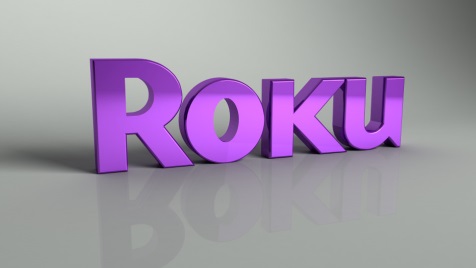 TechCrunch 4/11/17https://techcrunch.com/2017/04/11/roku-tvs-now-know-what-youre-watching-will-suggest-related-shows/